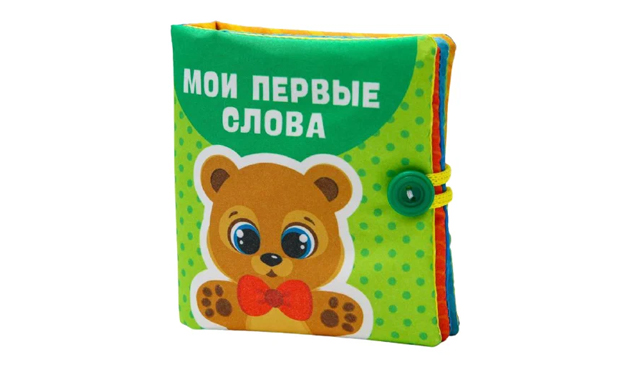 Конспект игры-занятия книжка-шуршалка«Мои первые слова»
Ход занятия:Воспитатель показывает ребенку незнакомую ему игрушку. Каждое действие сопровождает словесно.- Посмотри, какая интересная, яркая игрушка. Как она умеет шуршать (память игрушку в руках).Дает игрушку ребенку в руки. Он самостоятельно начинает исследовать книжку-шуршалку.Воспитатель показывает, что можно перелистывать страницы книги. Ребенок старается выполнить тоже действие, что и мама. Если что-то не получается, то мама помогает.- Давай посмотрим, какие игрушки живут в книжке? Это же медведь. Где у медведя глазки? Молодец, правильно.Воспитатель дает возможность перелистывать страницы самостоятельно ребенку (так делается каждый раз, при рассматривании картинки).- Что это за игрушка? Это мячик. Он круглый. Белый. - Посмотри, это кубики. Желтый, зеленый, синий.- Посмотри, а это пирамидка (можно с ребенком собрать пирамидку, которая есть у вас).- А это что за игрушка (ребенок имитирует звук едущей машины)? Правильно, это машинка. - Давай переплеснём еще одну страницу и посмотрим, какая игрушка живет на ней. Это же кораблик.Ребенок, каждый раз перелистывая страницы, сжимает их. Прислушивается к звукам, которые издает книжка. Можно закрыть книжку на пуговицу и дать возможность открыть ее самостоятельно.С помощью данной книги у ребенка развивается внимание, слуховое восприятие, воображение, мелкая моторика, координация движения и визуальное восприятие.Можно развивать навыки ползания: положить книжку подальше от ребенка, он начнет тянуться к ней, как только подползет отодвинуть дальше, и так несколько раз. Поощрять каждое действие ребенка похвалой.